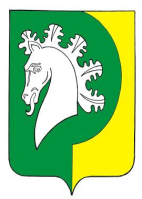 О муниципальной программе Шераутского сельского поселения Комсомольского района Чувашской Республики «Модернизация и развитие сферы жилищно-коммунального хозяйства»В целях обеспечения модернизации и развития сферы жилищно-коммунального хозяйства Шераутского сельского поселения Комсомольского района Чувашской Республики администрация Шераутского сельского поселения  п о с т а н о в л я е т:Утвердить прилагаемую муниципальную программу Шераутского сельского поселения Комсомольского района «Модернизация и развитие сферы жилищно-коммунального хозяйства».Настоящее  постановление  вступает  в  силу  со  дня его официального опубликования и подлежит размещению на официальном сайте Шераутского сельского поселения Комсомольского района, распространяется на правоотношения, возникшие с 1 января 2021 года.3. Контроль за исполнением настоящего постановления оставляю за собой.Глава Шераутскогосельского поселения                                                                  С.М.МаштановП А С П О Р Тмуниципальной программы Шераутского сельского поселения Комсомольского района Чувашской Республики«Модернизация и развитие сферы жилищно-коммунального хозяйства»Раздел I. Приоритеты муниципальной политики в сфере реализации муниципальной программы, цели, задачи, описание сроков и этапов реализации муниципальной программыПриоритеты муниципальной политики в области модернизации и развития сферы жилищно-коммунального хозяйства Шераутского сельского поселения Стратегии социально-экономического развития Комсомольского района Чувашской Республики до 2035 года, утвержденной решением Собрания депутатов  Комсомольского района Чувашской Республики от 02 декабря 2019 г. № 8/264, ежегодными посланиями Главы Чувашской Республики Государственному Совету Чувашской Республики.Основным стратегическим приоритетом муниципальной политики в области модернизации и развития сферы жилищно-коммунального хозяйства Шераутского сельского поселения являются приведение коммунальной инфраструктуры в соответствие со стандартами качества, обеспечивающими комфортные и безопасные условия проживания населения, обеспечение населения Шераутского сельского поселения питьевой водой, соответствующей требованиям безопасности и безвредности, установленным санитарно-эпидемиологическими правилами, в объеме, достаточном для жизнедеятельности населенных пунктов Шераутского сельского поселения. Муниципальная программа Шераутского сельского поселения Комсомольского района Чувашской Республики «Модернизация и развитие сферы жилищно-коммунального хозяйства» (далее – Муниципальная программа) направлена на достижение следующих целей:обеспечение населения питьевой водой, соответствующей требованиям безопасности и безвредности, установленным санитарно-эпидемиологическими правилами, в объеме, достаточном для жизнедеятельности;улучшение состояния здоровья жителей и социально-экологической обстановки на территории Шераутского сельского поселения;создание условий для приведения коммунальной инфраструктуры в соответствие со стандартами качества, обеспечивающими комфортные и безопасные условия проживания населения;повышение качества оказания жилищно-коммунальных услуг в сфере водоснабжения;восстановление, охрана и рациональное использование источников питьевого водоснабжения.Для достижения указанных целей в рамках реализации Муниципальной программы предусматривается решение следующих приоритетных задач:привлечение частных инвестиций в модернизацию коммунальной инфраструктуры;строительство и модернизация систем водоснабжения в рамках реализации инвестиционных проектов;повышение эффективности и надежности функционирования систем водообеспечения за счет реализации водоохранных, технических и санитарных мероприятий;предотвращение загрязнения источников питьевого водоснабжения.Сроки реализации Муниципальной программы – 2021-2035 годы.В рамках реализации Муниципальной программы будет продолжена реализация ранее начатых мероприятий, направленных на устойчивое развитие территорий Шераутского сельского поселения, модернизацию систем коммунальной инфраструктуры, предотвращению загрязнения источников питьевого водоснабжения.Сведения о целевых индикаторах и показателях Муниципальной программы, подпрограмм Муниципальной программы и их значениях приведены в приложении № 1 к Муниципальной программе.Перечень целевых индикаторов и показателей носит открытый характер и предусматривает возможность их корректировки в случае потери информативности целевого индикатора и показателя, изменений приоритетов муниципальной политики в  области модернизации и развития сферы жилищно-коммунального хозяйства Шераутского сельского поселения, а также изменений законодательства Российской Федерации и законодательства Чувашской Республики, влияющих на расчет данных показателей.Раздел II. Обобщенная характеристика основных мероприятийподпрограмм муниципальной программы Выстроенная в рамках Муниципальной программы система целевых ориентиров (цели, задачи, ожидаемые результаты) представляет собой четкую согласованную структуру, посредством которой установлена прозрачная и понятная связь реализации отдельных мероприятий с достижением конкретных целей на всех этапах Муниципальной программы.Достижение целей и решение задач Муниципальной программы будет осуществляться в рамках реализации следующих подпрограмм: «Модернизация коммунальной инфраструктуры на территории Шераутского сельского поселения», «Строительство и реконструкция (модернизация) объектов питьевого водоснабжения и водоподготовки с учетом оценки качества и безопасности питьевой воды», «Обеспечение реализации муниципальной программы «Модернизация и развитие сферы жилищно-коммунального хозяйства».Подпрограмма «Модернизация коммунальной инфраструктуры на территории Шераутского сельского поселения» предусматривает выполнение двух основных мероприятий.Основное мероприятие 1. Обеспечение качества жилищно-коммунальных услуг.Реализация указанного мероприятия обеспечит снижение износа объектов коммунальной инфраструктуры и уменьшение потерь при передаче энергоресурсов.Основное мероприятие 2. Улучшение потребительских и эксплуатационных характеристик жилищного фонда, обеспечивающих гражданам безопасные и комфортные условия проживания.Реализация указанного мероприятия обеспечит проведение капитального ремонта многоквартирных домов, расположенных на территории Шераутского сельского поселения.Подпрограмма «Строительство и реконструкция (модернизация) объектов питьевого водоснабжения и водоподготовки с учетом оценки качества и безопасности питьевой воды» предусматривает выполнение двух основных мероприятий.Основное мероприятие 1 «Реализация мероприятий регионального проекта Чувашской Республики «Чистая вода» включает мероприятия по строительству группового водовода Шемуршинского, Батыревского, Комсомольского районов Чувашской Республики X пускового комплекса;строительство локальной станции водоподготовки на одиночной скважине с водопроводными сетями в Шераутском сельском поселении Комсомольского района Чувашской Республики.	Основное мероприятие 2 «Повышение качества водоснабжения» включает мероприятия по инвентаризации разведочно-эксплуатационных скважин и проведению работ по ликвидационному тампонажу бесхозных, заброшенных и подлежащих ликвидации разведочно-эксплуатационных скважин и мониторинг качества питьевой воды.Финансирование Подпрограммы «Обеспечение реализации муниципальной программы «Модернизация и развитие сферы жилищно-коммунального хозяйства» предусмотрено в рамках муниципальной программы «Обеспечение граждан в Чувашской Республике доступным и комфортным жильем».Период реализации мероприятий подпрограммы – 2021–2035 годы – делится на этапы:1 этап – 2021–2025 годы;2 этап – 2026–2030 годы;3 этап – 2031–2035 годы.Раздел III. Обоснование объема финансовых ресурсов, необходимых для реализации Муниципальной программы (с расшифровкой по этапам и годам реализации Муниципальной программы)Расходы на реализацию Муниципальной программы предусматриваются за счет средств бюджета поселения.При реализации Муниципальной программы используются различные инструменты государственно-частного партнерства, в том числе софинансирование за счет собственных средств юридических лиц и привлеченных ими заемных средств.Общий объем финансирования мероприятий Муниципальной программы в 2021-2035 годах за счет средств бюджета поселения составляет 0,0 тыс. рублей, в том числе: в 2021 году - 0,0 тыс. рублей;в 2022 году –0,0 тыс. рублей;в 2023 году – 0,0 тыс. рублей;в 2024 году – 0,0 тыс. рублей;в 2025 году – 0,0 тыс. рублей;в 2026-2030 годах – 0,0 тыс. рублей;в 2031-2035 годах – 0,0 тыс. рублей.Объемы финансирования Муниципальной программы подлежат ежегодному уточнению.Подпрограммы Муниципальной программы приведены в приложениях № 3-4 к Муниципальной программе.Приложение № 1к муниципальной программе Шераутского сельского поселения Комсомольского района Чувашской Республики «Модернизация и развитие сферы жилищно-коммунального хозяйства»С В Е Д Е Н И Яо целевых индикаторах и показателях Муниципальной программы Шераутского сельского поселения Комсомольского района Чувашской Республики «Модернизация и развитие сферы жилищно-коммунального хозяйства», подпрограмм Муниципальной программы и их значенияхПриложение №2к Муниципальной программе Шераутского сельского поселения Комсомольского района Чувашской Республики «Модернизация и развитие сферы жилищно-коммунального хозяйства»РЕСУРСНОЕ ОБЕСПЕЧЕНИЕи прогнозная (справочная) оценка расходов за счет бюджета поселения реализации Муниципальной программы Шераутского сельского поселения Комсомольского района Чувашской Республики «Модернизация и развитие сферы жилищно-коммунального хозяйства»Приложение № 3к муниципальной программе Шераутского сельского поселения Комсомольского района Чувашской Республики«Модернизация и развитие сферыжилищно-коммунального хозяйства»ПОДПРОГРАММА«Модернизация коммунальной инфраструктуры на территории Шераутского сельского поселения»ПАСПОРТ ПОДПРОГРАММЫРаздел I. Приоритеты и цель подпрограммы, общая характеристикаПриоритеты реализации подпрограммы определены Стратегией социально-экономического развития Комсомольского района Чувашской Республики до 2035 года, утвержденной решением Собрания депутатов  Комсомольского района Чувашской Республики от 02 декабря 2019 г. № 8/264.Основной целью подпрограммы является приведение коммунальной инфраструктуры в соответствие со стандартами качества, обеспечивающими комфортные и безопасные условия проживания населения.Достижению поставленной в подпрограмме цели способствует решение следующих приоритетных задач:- повышения качества жизни и улучшения здоровья населения;- оказание государственной поддержки собственникам помещений (гражданам) в многоквартирных домах при переводе с централизованного на индивидуальное отопление.Раздел II. Перечень и сведения о целевых индикаторах и показателях подпрограммы с расшифровкой плановых значений по годам ее реализацииСостав целевых индикаторов и показателей подпрограммы определен исходя из принципа необходимости и достаточности информации для характеристики достижения цели и решения задач подпрограммы.В подпрограмме предусмотрены следующие целевые индикаторы и показатели достижения цели и решения задач подпрограммы:- удовлетворенность граждан качеством жилищно-коммунальных услуг:в 2021 году – 76 процентов; в 2022 году – 77 процентов;в 2023 году – 78 процентов; в 2024 году – 78 процентов;в 2025 году – 80 процентов;в 2030 году – 83 процентов;в 2035 году – 90 процентов;Перечень целевых индикаторов и показателей носит открытый характер и предусматривает возможность корректировки в случае потери информативности целевого индикатора и показателя (достижения максимального значения или насыщения), изменения приоритетов государственной политики в сфере модернизации коммунальной инфраструктуры.Раздел III. Характеристики основных мероприятий, мероприятий подпрограммы с указанием сроков и этапов их реализацииНа реализацию поставленных целей и задач подпрограммы направлены две основные мероприятии.Основное мероприятие 1. Обеспечение качества жилищно-коммунальных услуг.Реализация указанного мероприятия обеспечит снижение износа объектов коммунальной инфраструктуры и уменьшение потерь при передаче энергоресурсов.Основное мероприятие 2. Улучшение потребительских и эксплуатационных характеристик жилищного фонда, обеспечивающих гражданам безопасные и комфортные условия проживания.Реализация указанного мероприятия обеспечит проведение отремонтированных многоквартирных домов, расположенных на территории Чувашской Республики.Период реализации мероприятий подпрограммы – 2021–2035 годы – делится на этапы:1 этап – 2021–2025 годы;2 этап – 2026–2030 годы;3 этап – 2031–2035 годы.Раздел IV. Обоснование объема финансовых ресурсов, необходимых для реализации подпрограммы (с расшифровкой по этапам и годам реализации подпрограммы)Финансирование подпрограммы осуществляется за счет средств бюджета поселения.Общий объем финансирования подпрограммы в 2021 - 2035 годах составит 0,0 тыс. рублей.Прогнозируемые объемы финансирования подпрограммы на 1 этапе составят 0,0 тыс. рублей, на 2 этапе – 0,0 тыс. рублей, на 3 этапе – 0,0 тыс. рублей, в том числе:в 2021 году – 0,0 тыс. рублей;в 2022 году – 0,0 тыс. рублей;в 2023году – 0,0 тыс. рублей;в 2024году – 0,0 тыс. рублей;в 2025 году – 0,0 тыс. рублей;в 2026-2030 годы – 0,0 тыс. рублей;в 2031-2035 годы – 0,0 тыс. рублей;Ресурсное обеспечение реализации подпрограммы представлено в приложении к настоящей подпрограмме.Приложение к подпрограмме «Модернизация коммунальной инфраструктуры на территории Шераутского сельского поселения» муниципальной программы Шераутского сельского поселения Комсомольского района Чувашской Республики «Модернизация и развитие сферы жилищно-коммунального хозяйства» Ресурсное обеспечение реализации подпрограммы «Модернизация коммунальной инфраструктуры на территории Шераутского сельского поселения» муниципальной программы Шераутского сельского поселения Комсомольского района  Чувашской Республики «Модернизация и развитие сферы жилищно-коммунального хозяйства» Приложение № 4к Муниципальной программе Шераутского сельского поселения Комсомольского района Чувашской Республики «Модернизация и развитие сферы жилищно-коммунального хозяйства»П О Д П Р О Г Р А М М А«Строительство и реконструкция (модернизация) объектов питьевого водоснабжения и водоподготовки с учетом оценки качества и безопасности питьевой воды» Муниципальной программы Шераутского сельского поселения Комсомольского района Чувашской Республики «Модернизация и развитие сферы жилищно-коммунального хозяйства»ПАСПОРТ ПОДПРОГРАММЫРаздел I. Приоритеты и цели подпрограммы, общая характеристика реализации подпрограммыПриоритеты и цели подпрограммы определены основными направлениями реализации Стратегии социально-экономического развития Комсомольского района Чувашской Республики до 2035 года, утвержденной решением Собрания депутатов  Комсомольского района Чувашской Республики от 02 декабря 2019 г. № 8/264, и региональным проектом Чувашской Республики «Чистая вода».Целями подпрограммы являются:повышение качества питьевой воды для населения Шераутского сельского поселения;восстановление, охрана и рациональное использование источников питьевого водоснабжения.Для достижения поставленных целей подпрограммы необходимо решение следующих задач:повышение качества питьевой воды посредством модернизации систем водоснабжения с использованием перспективных технологий;повышение эффективности и надежности функционирования систем водообеспечения за счет реализации водоохранных, технических и санитарных мероприятий;предотвращение загрязнения источников питьевого водоснабжения.Раздел II. Перечень и сведения о целевых показателях (индикаторах) подпрограммы с расшифровкой плановых значений по годам ее реализацииСостав целевых показателей (индикаторов) подпрограммы определен исходя из принципа необходимости и достаточности информации для характеристики достижения целей и решения задач подпрограммы.В подпрограмме предусмотрены следующие целевые показатели (индикаторы):доля уличной водопроводной сети, нуждающейся в замене, в общем протяжении водопроводной сети;доля населения Шераутского сельского поселения, обеспеченного качественной питьевой водой.В результате реализации мероприятий подпрограммы ожидается достижение к 2025 году следующих целевых показателей (индикаторов):доля уличной водопроводной сети, нуждающейся в замене, в общем протяжении водопроводной сети:в 2021 году – 40,0 процента;в 2022 году – 40,0 процента;в 2023 году – 40,0 процента; в 2024 году – 36,5 процента;доля населения Шераутского сельского поселения, обеспеченного качественной питьевой водой:в 2021 году – 51,4 процента;в 2022 году – 51,9 процента;в 2023 году – 52,5 процента; в 2024 году – 53,0 процента.Перечень целевых показателей (индикаторов) носит открытый характер и предусматривает возможность корректировки в случае потери информативности целевого показателя (индикатора) (достижения максимального значения или насыщения), изменения приоритетов Муниципальной политики в сфере жилищно-коммунального хозяйства.Раздел III. Характеристики основных мероприятий, мероприятийподпрограммы с указанием сроков и этапов их реализацииНа реализацию поставленных целей и решение задач подпрограммы направлено два основных мероприятия.Основное мероприятие 1. Реализация мероприятий региональной программы Чувашской Республики «Чистая вода».Мероприятие 1.1. Строительство группового водовода Шемуршинского, Батыревского, Комсомольского районов Чувашской Республики (X пусковой комплекс).Строительство X пускового комплекса группового водовода обеспечит качественной питьевой водой 353 человек в 1 населенном пункте Шераутского сельского поселения Комсомольского района (табл. 1).Таблица 1Результаты строительства группового водовода Шемуршинского, Батыревского, Комсомольского районов Чувашской Республики
(X пусковой комплекс)Мероприятие 1.2. Строительство локальной станции водоподготовки на одиночной скважине с водопроводными сетями в Шераутском сельском поселении Комсомольского района Чувашской Республики.Мероприятие предусматривает строительство автоматизированной блочно-модульной станции с оборудованием фильтрации и обеззараживания воды.Реализация мероприятия обеспечит качественной питьевой водой 353 человек из централизованной системы водоснабжения.Основное мероприятие 2. Повышение качества водоснабжения.Мероприятие 2.1. Инвентаризация разведочно-эксплуатационных скважин и проведение работ по ликвидационному тампонажу бесхозных, заброшенных и подлежащих ликвидации разведочно-эксплуатационных скважин.Мероприятие 2.2. Мониторинг качества питьевой воды.Подпрограмма реализуется в период с 2021 по 2024 год в один этап.Раздел IV. Обоснование объема финансовых ресурсов, необходимыхдля реализации подпрограммы (с расшифровкой по источникам финансирования, этапам и годам ее реализации)Финансирование подпрограммы осуществляется за счет средств бюджета поселения.Общий объем финансирования подпрограммы в 2021–2024 годах составляет 0,0 тыс. рублей.Прогнозируемые объемы финансирования мероприятий подпрограммы в 2021–2024 годах составляют 0,0 тыс. рублей, в том числе:в 2021 году – 0,0 тыс. рублей;в 2022 году – 0,0 тыс. рублей;в 2023 году – 0,0 тыс. рублей;в 2024 году – 0,0 тыс. рублей.Ресурсное обеспечение реализации подпрограммы за счет всех источников финансирования представлено в приложении № 1 к подпрограмме.Приложение к подпрограмме «Строительство и реконструкция (модернизация) объектов питьевого водоснабжения и водоподготовки с учетом оценки качества и безопасности питьевой воды» Муниципальной программы Шераутского сельского поселения Комсомольского района Чувашской Республики «Модернизация и развитие сферы жилищно-коммунального хозяйства»Ресурсное обеспечение реализации подпрограммы «Строительство и реконструкция (модернизация) объектов питьевого водоснабжения и водоподготовки с учетом оценки качества и безопасности питьевой воды» Муниципальной программы Шераутского сельского поселения Комсомольского района Чувашской Республики «Модернизация и развитие сферы жилищно-коммунального хозяйства»ЧĂВАШ РЕСПУБЛИКИКОМСОМОЛЬСКИ  РАЙОНĚ ЧУВАШСКАЯ РЕСПУБЛИКА КОМСОМОЛЬСКИЙ РАЙОН  ШУРУТ  ЯЛ ПОСЕЛЕНИЙĚН АДМИНИСТРАЦИЙĚ ЙЫШĂНУ«16» февраль 2021ç. № 05Шурут  ялěАДМИНИСТРАЦИЯ ШЕРАУТСКОГО СЕЛЬСКОГОПОСЕЛЕНИЯ ПОСТАНОВЛЕНИЕ«16» февраля 2021г. № 05село ШераутыОтветственный исполнитель Муниципальной программы-Шераутское сельское поселение Комсомольского района Чувашской Республики (далее - Шераутское сельское поселение)Участники Муниципальной программы-Шераутское сельское поселениеПодпрограммы Муниципальной программы - «Модернизация коммунальной инфраструктуры на территории Шераутского сельского поселения»;«Строительство и реконструкция (модернизация) объектов питьевого водоснабжения и водоподготовки с учетом оценки качества и безопасности питьевой воды»;«Обеспечение реализации муниципальной программы «Модернизация и развитие сферы жилищно-коммунального хозяйства»Цели Муниципальной программы-обеспечение населения питьевой водой, соответствующей требованиям безопасности и безвредности, установленным санитарно-эпидемиологическими правилами, в объеме, достаточном для жизнедеятельности;улучшение состояния здоровья жителей и социально-экологической обстановки на территории Шераутского сельского поселения;создание условий для приведения коммунальной инфраструктуры в соответствие со стандартами качества, обеспечивающими комфортные и безопасные условия проживания населения;повышение качества оказания жилищно-коммунальных услуг в сфере водоснабжения;восстановление, охрана и рациональное использование источников питьевого водоснабжения Задачи Муниципальной программы-привлечение частных инвестиций в модернизацию коммунальной инфраструктуры;строительство и модернизация систем водоснабжения в рамках реализации инвестиционных проектов;повышение эффективности и надежности функционирования систем водообеспечения за счет реализации водоохранных, технических и санитарных мероприятий;предотвращение загрязнения источников питьевого водоснабженияЦелевые индикаторы и показатели Муниципальной программы-к 2036 году будут достигнуты следующие целевые индикаторы и показатели:уменьшение доли уличной водопроводной сети, нуждающейся в замене, в общем протяжении водопроводной сети, до 32 процентов;увеличение доли населения, обеспеченного централизованными услугами водоснабжения, до 54 процентов;увеличение доли населения, обеспеченного питьевой водой, соответствующей нормативному уровню качества, до 54 процентовСрок реализации Муниципальной программы-2021-2035 годОбъемы финансирования Муниципальной программы с разбивкой по годам реализации -прогнозируемые объемы финансирования мероприятий Муниципальной программы в 2021-2035 годах с бюджета Шераутского сельского поселения (далее – Бюджета поселения) составляет 0,0 тыс. рублей, в том числе:в 2021 году -  0,0 тыс. рублей;в 2022 году -  0,0 тыс. рублей;в 2023 году -  0,0 тыс. рублей;в 2024 году – 0,0 тыс. рублей;в 2025 году – 0,0 тыс. рублей;в 2026-2030 годах – 0,0 тыс. рублей;в 2031-2035 годах – 0,0 тыс. рублейОбъемы финансирования Муниципальной программы подлежат ежегодному уточнению.Ожидаемые результаты реализации Муниципальной программы- реализация Муниципальной программы позволит обеспечить:строительство новых сетей водоснабжения, водоотведения;повышение качества жизни и улучшения здоровья населения; увеличение доли населения, обеспеченного питьевой водой, отвечающей обязательным требованиям безопасности;повышение доступности для населения услуг централизованных систем водоснабжения;сокращение потерь воды в сетях централизованного водоснабжения с одновременным снижением числа аварий в системах водоснабжения.№ ппЦелевой индикатор и показатель (наименование)Единица измеренияЗначения целевых индикаторов и  показателейЗначения целевых индикаторов и  показателейЗначения целевых индикаторов и  показателейЗначения целевых индикаторов и  показателейЗначения целевых индикаторов и  показателейЗначения целевых индикаторов и  показателейЗначения целевых индикаторов и  показателейЗначения целевых индикаторов и  показателейЗначения целевых индикаторов и  показателейЗначения целевых индикаторов и  показателейЗначения целевых индикаторов и  показателейЗначения целевых индикаторов и  показателей№ ппЦелевой индикатор и показатель (наименование)Единица измерения2021 г............Муниципальная программа Шераутского сельского поселения Комсомольского района Чувашской Республики «Модернизация и развитие сферы жилищно-коммунального хозяйства»Муниципальная программа Шераутского сельского поселения Комсомольского района Чувашской Республики «Модернизация и развитие сферы жилищно-коммунального хозяйства»Муниципальная программа Шераутского сельского поселения Комсомольского района Чувашской Республики «Модернизация и развитие сферы жилищно-коммунального хозяйства»Муниципальная программа Шераутского сельского поселения Комсомольского района Чувашской Республики «Модернизация и развитие сферы жилищно-коммунального хозяйства»Муниципальная программа Шераутского сельского поселения Комсомольского района Чувашской Республики «Модернизация и развитие сферы жилищно-коммунального хозяйства»Муниципальная программа Шераутского сельского поселения Комсомольского района Чувашской Республики «Модернизация и развитие сферы жилищно-коммунального хозяйства»Муниципальная программа Шераутского сельского поселения Комсомольского района Чувашской Республики «Модернизация и развитие сферы жилищно-коммунального хозяйства»Муниципальная программа Шераутского сельского поселения Комсомольского района Чувашской Республики «Модернизация и развитие сферы жилищно-коммунального хозяйства»Муниципальная программа Шераутского сельского поселения Комсомольского района Чувашской Республики «Модернизация и развитие сферы жилищно-коммунального хозяйства»Муниципальная программа Шераутского сельского поселения Комсомольского района Чувашской Республики «Модернизация и развитие сферы жилищно-коммунального хозяйства»Муниципальная программа Шераутского сельского поселения Комсомольского района Чувашской Республики «Модернизация и развитие сферы жилищно-коммунального хозяйства»Муниципальная программа Шераутского сельского поселения Комсомольского района Чувашской Республики «Модернизация и развитие сферы жилищно-коммунального хозяйства»Муниципальная программа Шераутского сельского поселения Комсомольского района Чувашской Республики «Модернизация и развитие сферы жилищно-коммунального хозяйства»Муниципальная программа Шераутского сельского поселения Комсомольского района Чувашской Республики «Модернизация и развитие сферы жилищно-коммунального хозяйства»Муниципальная программа Шераутского сельского поселения Комсомольского района Чувашской Республики «Модернизация и развитие сферы жилищно-коммунального хозяйства»1.Доля населения, обеспеченного питьевой водой, соответствующей нормативному уровню качествапроцентов51,451,951,952,552,553,053,053,453,454,054,054,02.Уровень газификации Шераутского сельского поселения процентов95,495,495,495,495,495,495,495,495,495,495,495,4Подпрограмма «Модернизация коммунальной инфраструктуры на территории Шераутского сельского поселения»Подпрограмма «Модернизация коммунальной инфраструктуры на территории Шераутского сельского поселения»Подпрограмма «Модернизация коммунальной инфраструктуры на территории Шераутского сельского поселения»Подпрограмма «Модернизация коммунальной инфраструктуры на территории Шераутского сельского поселения»Подпрограмма «Модернизация коммунальной инфраструктуры на территории Шераутского сельского поселения»Подпрограмма «Модернизация коммунальной инфраструктуры на территории Шераутского сельского поселения»Подпрограмма «Модернизация коммунальной инфраструктуры на территории Шераутского сельского поселения»Подпрограмма «Модернизация коммунальной инфраструктуры на территории Шераутского сельского поселения»Подпрограмма «Модернизация коммунальной инфраструктуры на территории Шераутского сельского поселения»Подпрограмма «Модернизация коммунальной инфраструктуры на территории Шераутского сельского поселения»Подпрограмма «Модернизация коммунальной инфраструктуры на территории Шераутского сельского поселения»Подпрограмма «Модернизация коммунальной инфраструктуры на территории Шераутского сельского поселения»Подпрограмма «Модернизация коммунальной инфраструктуры на территории Шераутского сельского поселения»Подпрограмма «Модернизация коммунальной инфраструктуры на территории Шераутского сельского поселения»Подпрограмма «Модернизация коммунальной инфраструктуры на территории Шераутского сельского поселения»1.Удовлетворенность граждан качеством жилищно-коммунальных услуг процентов767777787878788080838390Подпрограмма «Строительство и реконструкция (модернизация) объектов питьевого водоснабжения и водоподготовкис учетом оценки качества и безопасности питьевой воды»Подпрограмма «Строительство и реконструкция (модернизация) объектов питьевого водоснабжения и водоподготовкис учетом оценки качества и безопасности питьевой воды»Подпрограмма «Строительство и реконструкция (модернизация) объектов питьевого водоснабжения и водоподготовкис учетом оценки качества и безопасности питьевой воды»Подпрограмма «Строительство и реконструкция (модернизация) объектов питьевого водоснабжения и водоподготовкис учетом оценки качества и безопасности питьевой воды»Подпрограмма «Строительство и реконструкция (модернизация) объектов питьевого водоснабжения и водоподготовкис учетом оценки качества и безопасности питьевой воды»Подпрограмма «Строительство и реконструкция (модернизация) объектов питьевого водоснабжения и водоподготовкис учетом оценки качества и безопасности питьевой воды»Подпрограмма «Строительство и реконструкция (модернизация) объектов питьевого водоснабжения и водоподготовкис учетом оценки качества и безопасности питьевой воды»Подпрограмма «Строительство и реконструкция (модернизация) объектов питьевого водоснабжения и водоподготовкис учетом оценки качества и безопасности питьевой воды»Подпрограмма «Строительство и реконструкция (модернизация) объектов питьевого водоснабжения и водоподготовкис учетом оценки качества и безопасности питьевой воды»Подпрограмма «Строительство и реконструкция (модернизация) объектов питьевого водоснабжения и водоподготовкис учетом оценки качества и безопасности питьевой воды»Подпрограмма «Строительство и реконструкция (модернизация) объектов питьевого водоснабжения и водоподготовкис учетом оценки качества и безопасности питьевой воды»Подпрограмма «Строительство и реконструкция (модернизация) объектов питьевого водоснабжения и водоподготовкис учетом оценки качества и безопасности питьевой воды»Подпрограмма «Строительство и реконструкция (модернизация) объектов питьевого водоснабжения и водоподготовкис учетом оценки качества и безопасности питьевой воды»Подпрограмма «Строительство и реконструкция (модернизация) объектов питьевого водоснабжения и водоподготовкис учетом оценки качества и безопасности питьевой воды»Подпрограмма «Строительство и реконструкция (модернизация) объектов питьевого водоснабжения и водоподготовкис учетом оценки качества и безопасности питьевой воды»1.Доля сельского населения, обеспеченного качественной питьевой водойпроцентов51,451,952,552,553,053,053,453,4ххххСтатусНаименование подпрограммы муниципальной программы Комсомольского района, основного мероприятия, мероприятияРасходы по годам, тыс. рублейРасходы по годам, тыс. рублейРасходы по годам, тыс. рублейРасходы по годам, тыс. рублейРасходы по годам, тыс. рублейРасходы по годам, тыс. рублейРасходы по годам, тыс. рублейРасходы по годам, тыс. рублейРасходы по годам, тыс. рублейСтатусНаименование подпрограммы муниципальной программы Комсомольского района, основного мероприятия, мероприятия20212022202320242024202420252026-20302031-2035Муниципальная программа Шераутского сельского поселения Комсомольского района Чувашской Республики«Модернизация и развитие сферы жилищно-коммунального комплекса»0,00,00,00,00,00,00,00,00,0Подпрограмма«Модернизация коммунальной инфраструктуры на территории Шераутского сельского поселения»0,00,00,00,00,00,00,00,00,0Основное мероприятие 1Обеспечение качества жилищно-коммунальных услуг0,00,00,00,00,00,00,00,00,0Основное мероприятие 2Улучшение потребительских и эксплуатационных характеристик жилищного фонда, обеспечивающих гражданам безопасные и комфортные условия проживания0,00,00,00,00,00,00,00,00,0 Подпрограмма«Строительство и реконструкция (модернизация) объектов питьевого водоснабжения и водоподготовки с учетом оценки качества и безопасности питьевой воды»0,00,00,00,00,00,00,00,00,0Основное мероприятие 1Реализация мероприятий регионального проекта Чувашской Республики «Чистая вода»0,00,00,00,00,00,00,00,00,0 Основное мероприятие 2Повышение качества водоснабжения0,00,00,00,00,00,00,00,00,0Ответственный исполнитель подпрограммыШераутское сельское поселение Цели подпрограммы приведение коммунальной инфраструктуры в соответствие со стандартами качества, обеспечивающими комфортные и безопасные условия проживания населенияЗадачи подпрограммы- модернизация коммунальной инфраструктуры для сокращения будущих расходов на текущий ремонт и экономии энергоресурсовЦелевые индикаторы и показатели подпрограммык 2036 году будут достигнуты следующие целевые индикаторы и показатели:- удовлетворенность граждан качеством жилищно-коммунальных услуг - 90 процентовЭтапы и сроки реализации подпрограммы2021-2035 годы:1 этап – 2021-2025 годы;2 этап – 2026-2030 годы;3 этап – 2031-2035 годыОбъемы финансирования подпрограммы с разбивкой по годам реализации программыобщий объем финансирования подпрограммы в 2021 - 2035 годах с бюджета поселения составляет 0,0 тыс. рублей, в том числе:в 2021 году – 0,0 тыс. рублей;в 2022 году – 0,0 тыс. рублей;в 2023году – 0,0 тыс. рублей;в 2024году – 0,0 тыс. рублей;в 2025 году – 0,0 тыс. рублей;в 2026-2030 годы – 0,0 тыс. рублей;в 2031-2035 годы – 0,0 тыс. рублей.Объемы финансирования мероприятий подпрограммы подлежат ежегодному уточнению исходя из возможностей бюджетаОжидаемые результаты реализации подпрограммы- повышения качества жизни и улучшения здоровья населенияСтатусНаименование подпрограммы муниципальной программы Шераутского сельского поселения Комсомольского района, основного мероприятия, мероприятияРасходы по годам, тыс. рублейРасходы по годам, тыс. рублейРасходы по годам, тыс. рублейРасходы по годам, тыс. рублейРасходы по годам, тыс. рублейРасходы по годам, тыс. рублейРасходы по годам, тыс. рублейРасходы по годам, тыс. рублейРасходы по годам, тыс. рублейРасходы по годам, тыс. рублейРасходы по годам, тыс. рублейРасходы по годам, тыс. рублейРасходы по годам, тыс. рублейРасходы по годам, тыс. рублейРасходы по годам, тыс. рублейРасходы по годам, тыс. рублейРасходы по годам, тыс. рублейСтатусНаименование подпрограммы муниципальной программы Шераутского сельского поселения Комсомольского района, основного мероприятия, мероприятия2021202220222023202420252025202520252026-20302026-20302026-20302026-20302026-20302031-20352031-20352031-20351234456777778888999Подпрограмма«Модернизация коммунальной инфраструктуры на территории Шераутского сельского поселения»0,00,00,00,00,00,00,00,00,00,00,00,00,00,00,00,00,0Цель «Приведение коммунальной инфраструктуры в соответствие со стандартами качества, обеспечивающими комфортные и безопасные условия проживания населения»Цель «Приведение коммунальной инфраструктуры в соответствие со стандартами качества, обеспечивающими комфортные и безопасные условия проживания населения»Цель «Приведение коммунальной инфраструктуры в соответствие со стандартами качества, обеспечивающими комфортные и безопасные условия проживания населения»Цель «Приведение коммунальной инфраструктуры в соответствие со стандартами качества, обеспечивающими комфортные и безопасные условия проживания населения»Цель «Приведение коммунальной инфраструктуры в соответствие со стандартами качества, обеспечивающими комфортные и безопасные условия проживания населения»Цель «Приведение коммунальной инфраструктуры в соответствие со стандартами качества, обеспечивающими комфортные и безопасные условия проживания населения»Цель «Приведение коммунальной инфраструктуры в соответствие со стандартами качества, обеспечивающими комфортные и безопасные условия проживания населения»Цель «Приведение коммунальной инфраструктуры в соответствие со стандартами качества, обеспечивающими комфортные и безопасные условия проживания населения»Цель «Приведение коммунальной инфраструктуры в соответствие со стандартами качества, обеспечивающими комфортные и безопасные условия проживания населения»Цель «Приведение коммунальной инфраструктуры в соответствие со стандартами качества, обеспечивающими комфортные и безопасные условия проживания населения»Цель «Приведение коммунальной инфраструктуры в соответствие со стандартами качества, обеспечивающими комфортные и безопасные условия проживания населения»Цель «Приведение коммунальной инфраструктуры в соответствие со стандартами качества, обеспечивающими комфортные и безопасные условия проживания населения»Цель «Приведение коммунальной инфраструктуры в соответствие со стандартами качества, обеспечивающими комфортные и безопасные условия проживания населения»Цель «Приведение коммунальной инфраструктуры в соответствие со стандартами качества, обеспечивающими комфортные и безопасные условия проживания населения»Цель «Приведение коммунальной инфраструктуры в соответствие со стандартами качества, обеспечивающими комфортные и безопасные условия проживания населения»Цель «Приведение коммунальной инфраструктуры в соответствие со стандартами качества, обеспечивающими комфортные и безопасные условия проживания населения»Цель «Приведение коммунальной инфраструктуры в соответствие со стандартами качества, обеспечивающими комфортные и безопасные условия проживания населения»Цель «Приведение коммунальной инфраструктуры в соответствие со стандартами качества, обеспечивающими комфортные и безопасные условия проживания населения»Цель «Приведение коммунальной инфраструктуры в соответствие со стандартами качества, обеспечивающими комфортные и безопасные условия проживания населения»Основное мероприятие 1Обеспечение качества жилищно-коммунальных услуг0,00,00,00,00,00,00,00,00,00,00,00,00,00,00,00,00,0Мероприятие 1.1Строительство блочно-модульных котельных на территории Шераутского сельского поселения в рамках заключенных концессионных соглашений0,00,00,00,00,00,00,00,00,00,00,00,00,00,00,00,00,0Мероприятие 1.2Осуществление функций по использованию объектов коммунального хозяйства муниципальных образований, содержание объектов коммунального хозяйства0,00,00,00,00,00,00,00,00,00,00,00,00,00,00,00,00,0Мероприятие 1.3Возмещение части затрат на уплату процентов по кредитам, привлекаемым хозяйствующими субъектами, осуществляющими деятельность по развитию и модернизации объектов коммунальной инфраструктуры Шераутского сельского поселения0,00,00,00,00,00,00,00,00,00,00,00,00,00,00,00,00,0Цель «Приведение коммунальной инфраструктуры в соответствие со стандартами качества, обеспечивающими комфортные и безопасные условия проживания населения»Цель «Приведение коммунальной инфраструктуры в соответствие со стандартами качества, обеспечивающими комфортные и безопасные условия проживания населения»Цель «Приведение коммунальной инфраструктуры в соответствие со стандартами качества, обеспечивающими комфортные и безопасные условия проживания населения»Цель «Приведение коммунальной инфраструктуры в соответствие со стандартами качества, обеспечивающими комфортные и безопасные условия проживания населения»Цель «Приведение коммунальной инфраструктуры в соответствие со стандартами качества, обеспечивающими комфортные и безопасные условия проживания населения»Цель «Приведение коммунальной инфраструктуры в соответствие со стандартами качества, обеспечивающими комфортные и безопасные условия проживания населения»Цель «Приведение коммунальной инфраструктуры в соответствие со стандартами качества, обеспечивающими комфортные и безопасные условия проживания населения»Цель «Приведение коммунальной инфраструктуры в соответствие со стандартами качества, обеспечивающими комфортные и безопасные условия проживания населения»Цель «Приведение коммунальной инфраструктуры в соответствие со стандартами качества, обеспечивающими комфортные и безопасные условия проживания населения»Цель «Приведение коммунальной инфраструктуры в соответствие со стандартами качества, обеспечивающими комфортные и безопасные условия проживания населения»Цель «Приведение коммунальной инфраструктуры в соответствие со стандартами качества, обеспечивающими комфортные и безопасные условия проживания населения»Цель «Приведение коммунальной инфраструктуры в соответствие со стандартами качества, обеспечивающими комфортные и безопасные условия проживания населения»Цель «Приведение коммунальной инфраструктуры в соответствие со стандартами качества, обеспечивающими комфортные и безопасные условия проживания населения»Цель «Приведение коммунальной инфраструктуры в соответствие со стандартами качества, обеспечивающими комфортные и безопасные условия проживания населения»Цель «Приведение коммунальной инфраструктуры в соответствие со стандартами качества, обеспечивающими комфортные и безопасные условия проживания населения»Цель «Приведение коммунальной инфраструктуры в соответствие со стандартами качества, обеспечивающими комфортные и безопасные условия проживания населения»Цель «Приведение коммунальной инфраструктуры в соответствие со стандартами качества, обеспечивающими комфортные и безопасные условия проживания населения»Цель «Приведение коммунальной инфраструктуры в соответствие со стандартами качества, обеспечивающими комфортные и безопасные условия проживания населения»Цель «Приведение коммунальной инфраструктуры в соответствие со стандартами качества, обеспечивающими комфортные и безопасные условия проживания населения»Основное мероприятие 2Улучшение потребительских и эксплуатационных характеристик жилищного фонда, обеспечивающих гражданам безопасные и комфортные условия проживания0,00,00,00,00,00,00,00,00,00,00,00,00,00,00,00,00,0Мероприятие 3.1Обеспечение мероприятий по капитальному ремонту многоквартирных домов, находящихся в государственной собственности Шераутского сельского поселения0,00,00,00,00,00,00,00,00,00,00,00,00,00,00,00,00,0Мероприятие 3.2Осуществление функций по использованию муниципального жилищного фонда, содержание муниципального жилищного фонда, в том числе муниципальных нежилых помещений, не обремененных договорными обязательствами0,00,00,00,00,00,00,00,00,00,00,00,00,00,00,00,00,0Ответственный исполнитель подпрограммы–Шераутское сельское поселение Цели подпрограммы–повышение качества питьевой воды для населения Шераутского сельского поселения;восстановление, охрана и рациональное использование источников питьевого водоснабженияЗадачи подпрограммы–повышение качества питьевой воды посредством модернизации систем водоснабжения с использованием перспективных технологий;повышение эффективности и надежности функционирования систем водообеспечения за счет реализации водоохранных, технических и санитарных мероприятий;предотвращение загрязнения источников питьевого водоснабженияЦелевые показатели (индикаторы) подпрограммы–к 2025 году будут достигнуты следующие целевые показатели (индикаторы):доля населения Шераутского сельского поселения, обеспеченного качественной питьевой водой – 53,4 процентаЭтапы и сроки реализации подпрограммы–2021–2024 годы в один этапОбъемы финансирования подпрограммы с разбивкой по годам реализации –прогнозируемые объемы финансирования мероприятий подпрограммы в 2021–2024 годах с бюджета поселения составляют 0,0 тыс. рублей, в том числе:в 2021 году –0,0 тыс. рублей;в 2022 году – 0,0 тыс. рублей;в 2023 году – 0,0 тыс. рублей;в 2024 году – 0,0 тыс. рублей.Объемы финансирования мероприятий подпрограммы подлежат ежегодному уточнению исходя из возможностей бюджетаОжидаемые результаты реализации подпрограммы–реализация подпрограммы должна обеспечить: увеличение доли населения, обеспеченного питьевой водой, отвечающей обязательным требованиям безопасности;повышение доступности для населения услуг централизованных систем водоснабжения;сокращение потерь воды в сетях централизованного водоснабжения с одновременным уменьшением числа аварий в системах водоснабжения.МероприятияСельское поселениеНаселенные пунктыКоличество жителей, чел.Строительство группового водовода Шемуршинского, Батыревского, Комсомольского районов Чувашской Республики (X пусковой комплекс)Шераутскоед. Ендоба353Итого1 населенный пункт1 населенный пункт353 человекСтатусНаименование подпрограммы Муниципальной программы Шераутского сельского поселения Комсомольского района Чувашской Республики, основного мероприятия, мероприятияПоказательРасходы по годам, тыс. рублейРасходы по годам, тыс. рублейРасходы по годам, тыс. рублейРасходы по годам, тыс. рублейСтатусНаименование подпрограммы Муниципальной программы Шераутского сельского поселения Комсомольского района Чувашской Республики, основного мероприятия, мероприятияПоказатель2021202220232024Подпрограмма«Строительство и реконструкция (модернизация) объектов питьевого водоснабжения и водоподготовки с учетом оценки качества и безопасности питьевой воды»х0,00,00,00,0Основное мероприятие 1Реализация мероприятий регионального проекта Чувашской Республики «Чистая вода»х0,00,00,00,0Целевые показатели (индикаторы) подпрограммы, увязанные с основным мероприятием 1Доля уличной водопроводной сети, нуждающейся в замене, в общем протяжении водопроводной сети, процентовпроцент40,040,040,036,5Целевые показатели (индикаторы) подпрограммы, увязанные с основным мероприятием 1Доля населения Шераутского сельского поселения, обеспеченного качественной питьевой водой, процентовпроцент51,451,952,553,0Мероприятие 1.1Строительство группового водовода Шемуршинского, Батыревского, Комсомольского районов Чувашской Республики (X пусковой комплекс)х0,00,00,00,0Мероприятие 1.2Строительство локальной станции водоподготовки на одиночной скважине с водопроводными сетями в Шераутском сельском поселении Комсомольского района Чувашской Республиких0,00,00,00,0Основное мероприятие 2Повышение качества водоснабжениях0,00,00,00,0Мероприятие 2.1Инвентаризация разведочно-эксплуатационных скважин и проведение работ по ликвидационному тампонажу бесхозных, заброшенных и подлежащих ликвидации разведочно-эксплуатационных скважинх0,00,00,00,0Мероприятие 2.2Мониторинг качества питьевой водых0,00,00,00,0